Викторина с элементами ТРИЗ для детей старшей группы «Фантазёры - изобретатели»Предлагаем  принять участие в викторине по оценке творческого мышления у дошкольников.Выполнение заданий викторины позволит ребенку расширить свой кругозор, повысить интерес к обучению, развить усидчивость и целеустремленность.Цель: выявление творческого мышления у детей и умения видеть проблемную ситуацию с разных точек зрения.Задачи: - умение устанавливать причинно - следственную связь между событиями- различать объекты по их назначению- находить и применять ресурсы- находить выход из нестандартной ситуации- проявлять образность, связность и управляемость мышления при фантазировании.Задание №1Предложите ребенку рассмотреть карточки и разложить в том порядке, который он считает правильным.Инструкция для ребенка:«Рассмотри внимательно корточки. Разложи их в том порядке, который ты считаешь правильным. Объясни, почему ты так считаешь.Выбери из группы дополнительных карточек одну, которая показывает, что было раньше,  до начала получившейся истории. А теперь выбери одну, которая показывает, что будет потом, когда история закончится. Объясни, почему ты так думаешь».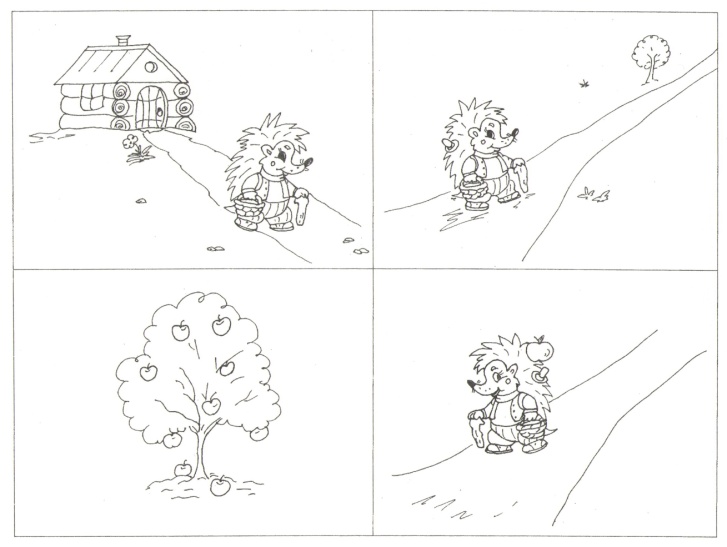 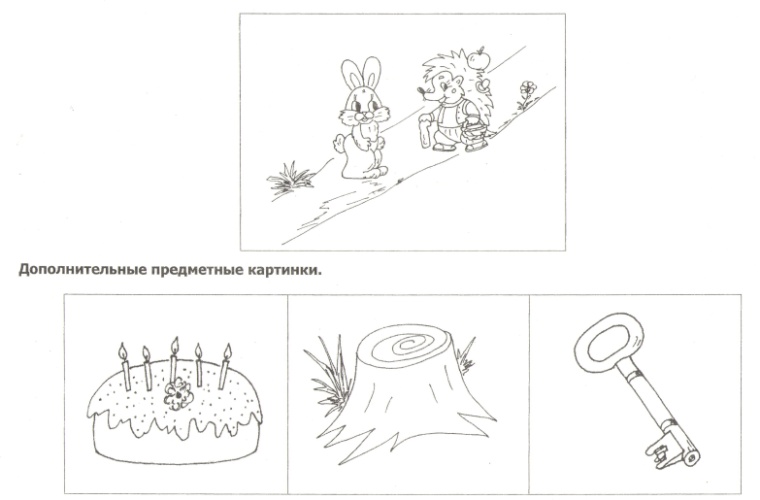 Результат оценивания: За каждую правильно выбранную и объясненную карточку начисляется один балл.Максимальное количество баллов по данному заданию: 6 баллов.Задание №2Предложите ребенку рассмотреть картинку с сюжетным рисунком и рассказать, что на ней изображено и в чем проблема. Предложите помочь герою найти выход из данной ситуации.Инструкция для ребенка:«Рассмотри внимательно картинку. Расскажи, что на ней нарисовано. Какая проблема у девочки? (Что случилось у девочки?) Предложи разные способы помощи, используя только то, что есть на рисунке».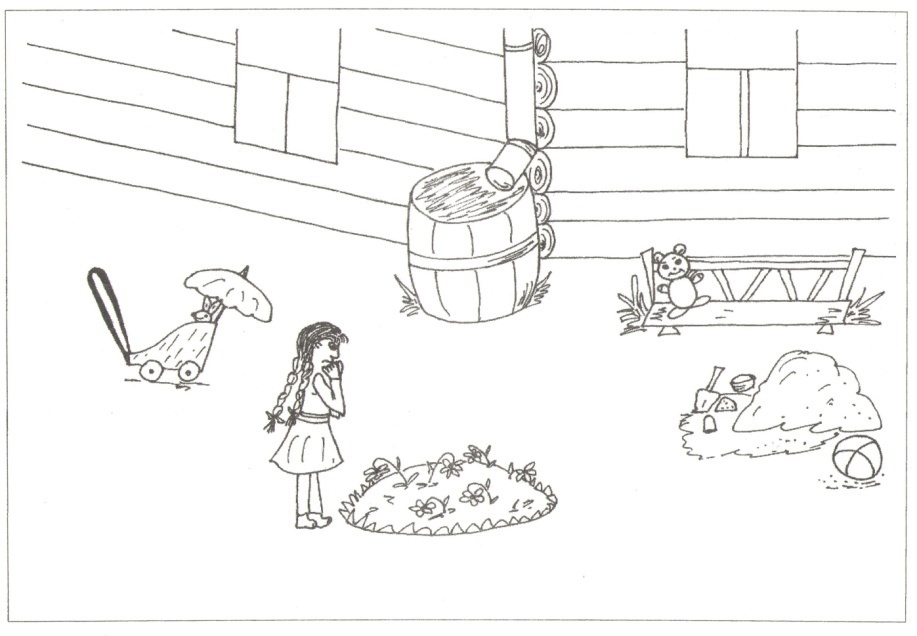 Результат оценивания:За каждое придуманное ребенком реализуемое решение начисляется один балл.Максимальное количество баллов: 14 баллов.Задание №3Перед ребенком выкладываете карточку с изображением сюжетной картинки и предлагаете рассказать, что на ней изображено.Обратите внимание на пустой прямоугольник и предложите придумать разные варианты дорисовки и объяснить смысл каждого из них.Инструкция для ребенка:«Посмотри на эту картинку. Расскажи, что тут изображено. Как ты думаешь, что можно дорисовать вместо пустого квадратика? Почему? Придумай, что другое могло бы здесь оказаться и объясни почему?».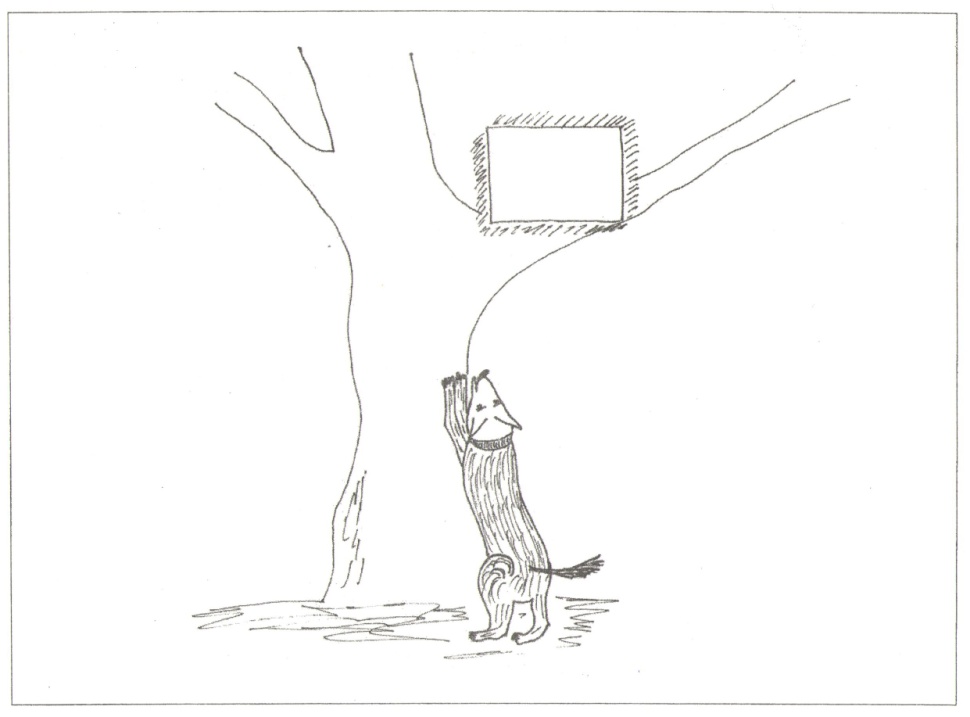 Результат оценивания:За каждый обоснованный ответ, соответствующий ситуации на картинке , начисляется балл.Задание №4Покажите ребенку карточку с картинками и попросите назвать, что на ней изображено. Предложите составить группу из нескольких картинок(не менее двух) и объяснить, почему он объединил эти картинки в одну группу; составить как можно больше групп с разными признаками объединения.Инструкция для ребенка:«Посмотри на эти картинки. Что на них нарисовано? Подумай, что общего может быть между некоторыми из этих картинок. Назови, какие картинки можно объединить в одну группу и почему? Придумай как можно больше таких групп».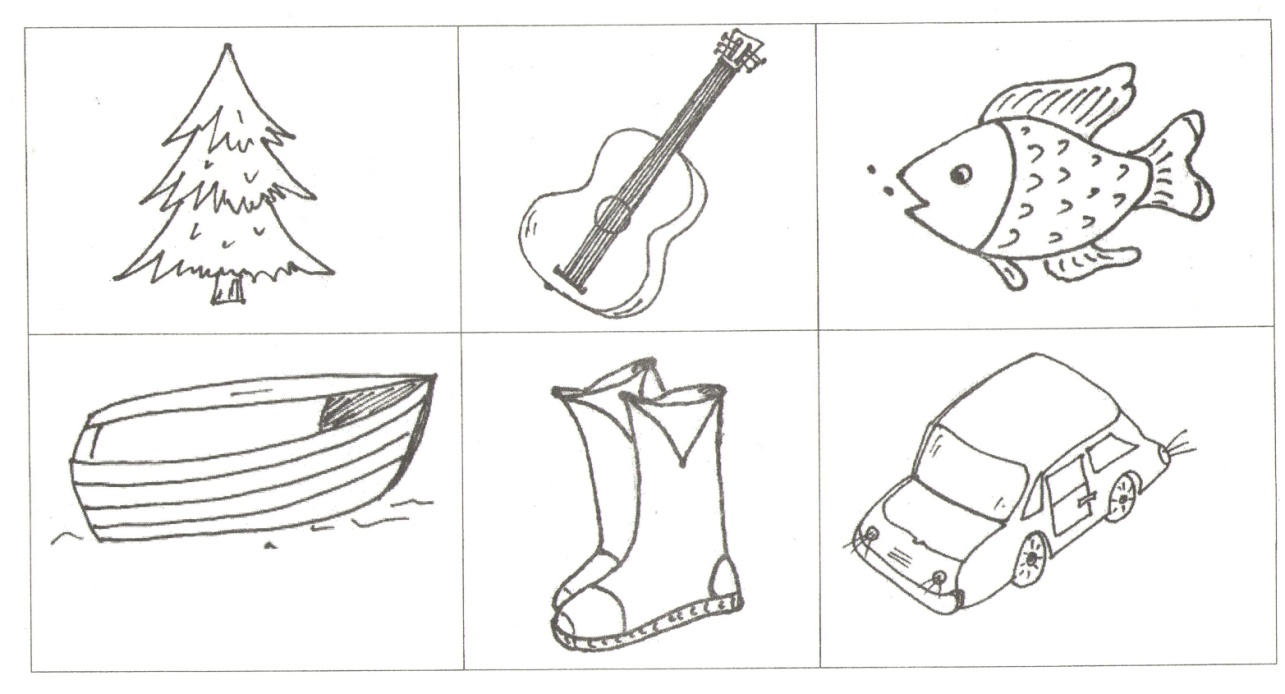  Результаты оценивания:За каждую составленную и объясненную группу начисляется отдельное количество баллов – по 1 баллу за каждый входящий в группу объект.В конце викторины все баллы суммируются. Чем выше балл, тем более развито у ребенка умение творчески мыслить и применять свои идеи в жизненных ситуациях.